ИП Стариков Максим Алексеевич656016, г. Барнаул, ул. Власихинская 49а, корпус 2АБК, оф.7Тел. 8(3852) 31-54-19, 69-22-21,      8-953-036-86-46 отдел продаж                                                                                    Эл. почта: evro-tara@bk.ru,                            сайт компании http://poddon-bochka.ruНоменклатура / Характеристика номенклатурыВысота, ммШирина, ммДлина, ммОптовая ценаРозничная цена ВанныВанны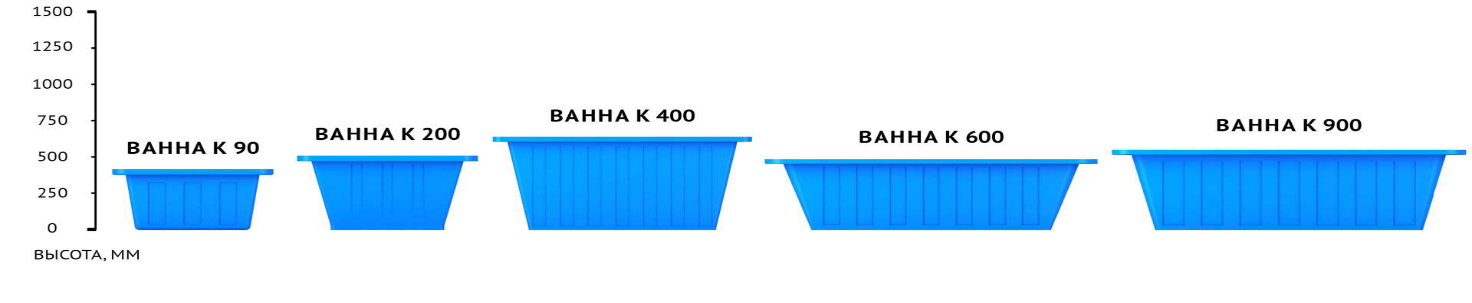 Ванна 200л синяя5107009006 7507 250Ванна 200л зеленая5107009007 3507 900Ванна 200л черная5107009007 3507 900Ванна 400л синяя6009001 1009 75010 450Ванна 400л черная6009001 10010 35011 100Ванна 400л зеленая6009001 10010 35011 100Ванна 1000л зеленая8001 2501 55025 75027 700Ванна 1000л синяя8001 2501 55024 55026 400Ванна 1000л черная8001 2501 55025 75027 700Ванны Серии К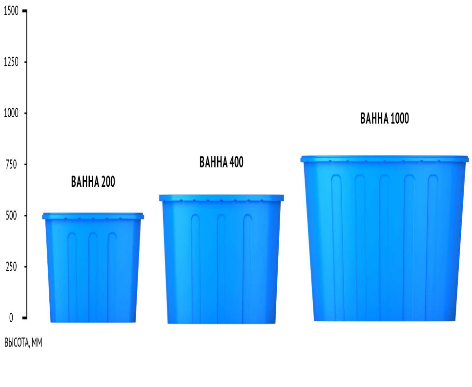 Ванна K 90л белая4254606904 6004 950Ванна K 90л зеленая4254606904 6004 950Ванна K 90л синяя4254606904 0004 300Ванна K 90л черная4254606904 6004 950Ванна K 200л белая5207309157 1507 700Ванна K 200л зеленая5207309157 1507 700Ванна K 200л синяя5207309156 5507 050Ванна K 200л черная5207309157 1507 700Ванна K 400л белая6507551 31011 65012 500Ванна K 400л синяя6507551 31011 05011 850Ванна K 400л зеленая6507551 31011 65012 500Ванна K 400л черная8507551 31012 25013 150Крышки ваннКрышка ванны K 200л белая2107609503 4003 650Крышка ванны K 200л зеленая2107609503 4003 650Крышка ванны K 200л синяя2107609502 8003 000Крышка ванны K 200л черная2107609503 4003 650Крышка ванны K 400л белая1707801 3255 0005 400Крышка ванны K 400л зеленая1707801 3255 0005 400Крышка ванны K 400л синяя1707801 3254 4004 750Крышка ванны K 400л черная1707801 3255 0005 400Крышка ванны K 600л черная1701 1951 6907 0507 550Крышка ванны K 600л зеленая1701 1951 6907 0507 550Крышка ванны K 600л белая1701 1951 6907 0507 550Крышка ванны K 600л синяя1701 1951 6906 4506 900Комплекты Ванна KВанна K 200л с крышкой зеленая7307309159 75010 500Ванна K 200л с крышкой черная7307309159 75010 500Ванна K 400л с крышкой синяя8207551 31014 20015 250Ванна K 200л с крышкой белая7307309159 75010 500Ванна K 200л с крышкой синяя7307309158 5509 200Для дачи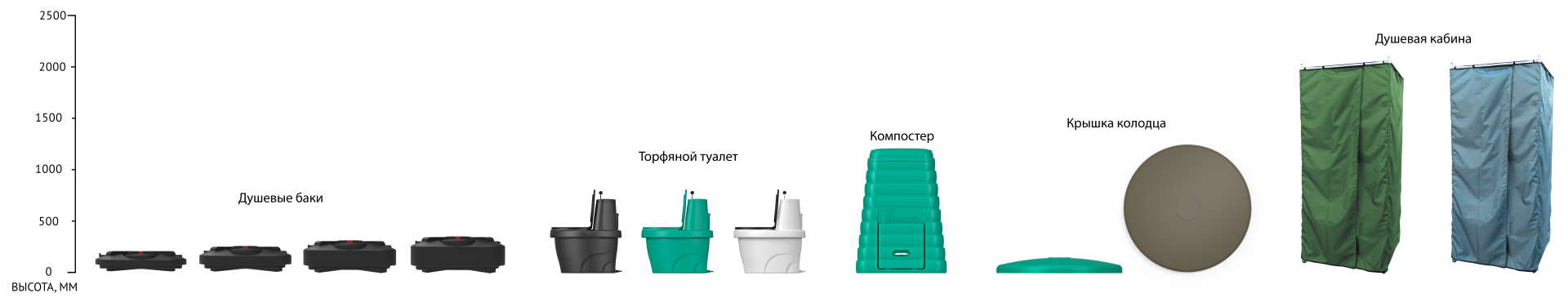 Дачный душ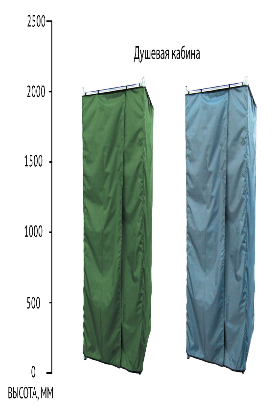 Душевая кабина дачная "Rostok" без бака зеленая	(1100*20*10)2 1409559551105013500Душевая кабина дачная "Rostok" без бака серая               (1100*20*10)2 1409559551105013500Крышка колодца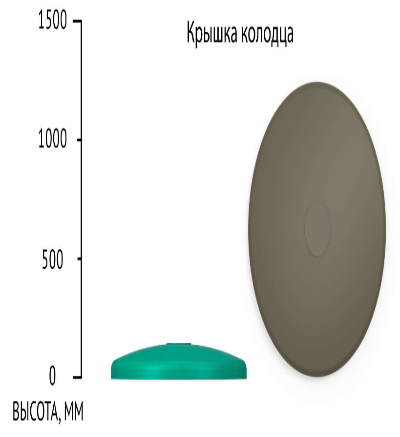 Крышка колодца "Rostok" пластиковая зеленый1601 2601 2606 4506 900Крышка колодца "Rostok" пластиковая коричневый1601 2601 2606 4506 900Дачные туалеты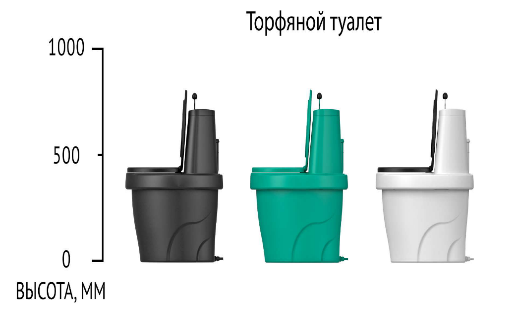 Компостный туалет "Rostok" серый1 01066075031 40033 700Комплектующие для туалетовТермосиденье453854952 8003 000Наполнитель торфяной для Биотуалетов 20л400450Накопитель для торфяного туалета3555126591 4501 550Торфяной туалет "Rostok" белый гранит82061579012 60013 500Торфяной туалет "Rostok" зеленый82061579010 95011 750Торфяной туалет "Rostok" с термосиденьем белый гранит82061579015 60016 750Торфяной туалет "Rostok" с термосиденьем черный гранит82061579015 60016 750Торфяной туалет "Rostok" черный82061579010 95011 750Торфяной туалет "Rostok" черный гранит82061579012 60013 500Компостер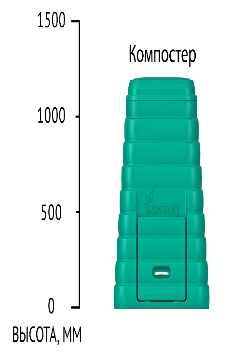 Компостер "Rostok"1 22188288210 65011 450ЗаборчикЗаборчик декоративный "Flox" белый385509803 3003 550Заборчик декоративный "Flox" зеленый385509803 3003 550МТККомплектующие к МТКСанитарная жидкость для биотуалетов "Ecsil" (концентрат 1л)27050100400450Санитарная жидкость для биотуалетов "Ecsil" (концентрат 10л)2501503003 3503 550Туалетный бак Стандарт Плюс5605401 0108 8009 450Мобильная туалетная кабина "Рециклинг" в разборе черная2 2001 0601 06033 75036 250Мобильная туалетная кабина "Стандарт Плюс" в разборе зеленая5501 2002 00031 40033 700Мобильная туалетная кабина "Стандарт Плюс" в разборе синяя5501 2002 00031 40033 700Мобильная туалетная кабина "Люкс" в разборе зеленая2 0001 2001 10049 40053 100Мобильная туалетная кабина "Люкс" в разборе синяя2 0001 2001 10049 40053 100Мобильная туалетная кабина "Рециклинг" в сборе черная2 2001 0601 06034 20036 750Мобильная туалетная кабина класса "Стандарт" (разобранный без бака) зеленый1501 0162 01020 55022 100Мобильная туалетная кабина "Стандарт Плюс" в разборе синяя2 1801 2001 10036 10038 800Мобильная туалетная кабина "Люкс" в сборе зеленая2 0001 2001 10049 90053 600Мобильная туалетная кабина "Люкс" в сборе синяя2 0001 2001 10049 90053 600Мобильная туалетная кабина "Стандарт Плюс" в сборе зеленая2 1801 2001 10036 55039 250Мобильная туалетная кабина "Стандарт Плюс" в сборе синяя2 1801 2001 10036 55039 250